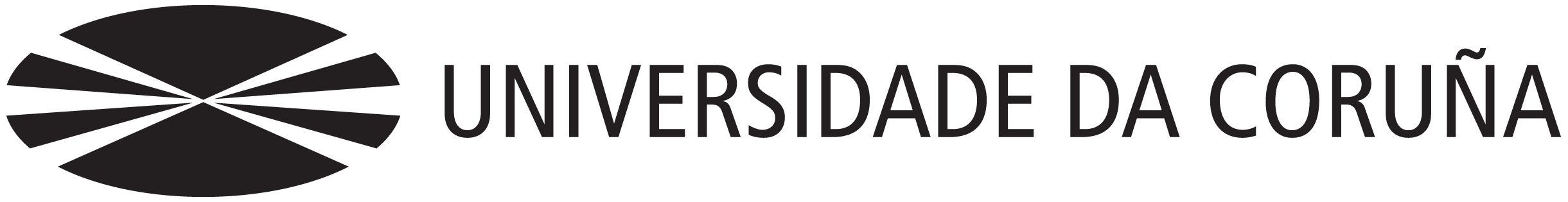 ResumoAbstractBreve resumo (300 palabras como máximo) na lingua usada e en inglés (de estar redactado en inglés, nalgunha das linguas oficiais de Galicia).Palabras clave:Número de palabras: O número de palabras de todo o texto, excluída a bibliografía e os anexos, debe estar comprendido entre 8000 e 15000. A extensión do TFG non poderá superar no seu conxunto 70 páxinas.ÍndiceIntrodución	61. Desenvolvemento do traballo	71.1	Exemplo apartado 1	71.2	Exemplo apartado 2	7Conclusións	8Bibliografía	9Índice de figurasFigura 1. Is assumquiate prerit ut es nos disseriam, et volupiciis pro comnist orioreptat. 
es nos disseriam, et volupiciis pro comnist orioreptat.	Índice de táboasTáboa 1. Ximus, cor alicia consereriant reiciae ium que omnimus.	IntroduciónIntrodúcese o tema que se trata no traballo, facendo especial fincapé na súa relevancia (Por que é importante / útil a cuestión exposta?). Introduce os obxectivos do traballo (que se pretende facer) e exponse cuestións sobre o tema. Menciona a estrutura xeral do traballo (as seccións seguintes).1. Desenvolvemento do traballoExemplo apartado 1Epígrafes acordes co tema e os obxectivos (libre). Coherente e progresivo. Con contido, de exposición clara e evitando incluír información innecesaria ou redundante. Achegas e interpretacións propias. Exemplo apartado 2Ad duo appareat moderatius, ei falli tollit denique eos. Dicant evertitur mei in, ne his deserunt perpetua sententiae, ea sea omnes similique vituperatoribus. Ex mel errem intellegebat comprehensam, vel ad tantas antiopam delicatissimi, tota ferri affert eu nec. Legere expetenda pertinacia ne pro, et pro impetus persius assueverit. Ea mei nullam facete, omnis oratio offendit ius cu. Doming takimata repudiandae usu an, mei dicant takimata id, pri eleifend inimicus euripidis at. His vero singulis ea, quem euripidis abhorreant mei ut, et populo iriure vix. Usu ludus affert voluptaria ei, vix ea error definitiones, movet fastidii signiferumque in qui. Vis prodesset adolescens adipiscing te, usu mazim perfecto recteque at, assum putant erroribus mea in. ConclusiónsIntroducidas cunha breve descrición de todo o desenvolvemento anterior. Discútense as cuestións expostas na introdución. Preséntanse recomendacións/conclusións de utilidade para empresas, organizacións ou a sociedade. BibliografíaEn orde alfabética e consonte as citas no texto. É dicir, todas as referencias citadas no texto deben estar incluídas na bibliografía. Por outra banda, todas as referencias incluídas na bibliografía deben ser citadas, polo menos unha vez, no texto principal do traballo. Utilízase como referencia o modelo das normas da APA (American Psycological Association).As citas bibliográficas incluídas no texto do traballo presentaranse de dúas formas, dependendo do contexto e da redacción do parágrafo na que se inclúan:- Indicando entre paréntese o nome do primeiro autor, seguido do ano e do número de páxina, por exemplo: (Jaspers, 1946; p.25) ou (Pickard et al., 1986; pp. 34-38).- Indicando o nome do autor e, entre paréntese, o ano, por exemplo: Jaspers (1946) ou Pickard et al. (1986), ou Collins, Pickard e MacRae (1986).Exemplos referencias bibliográficas - Monografías Hernández, R., Fernández, C., y Baptista, L. (2006). Metodología de la investigación. (3 ed.). México: McGrawHill Interamericana.- Parte dunha monografíaIñigo, M., y Mazo, F. (2003). Métodos de investigación en psicología de las organizaciones. En Gil, F., y Alcover, C. (Eds.), Introducción a la psicología de las organizaciones (pp. 109 – 134). Madrid, España: Alianza Editorial.- Contribución a unha publicación seriadaMejía, J. (2004). Sobre la investigación cualitativa. Nuevos conceptos y campos de desarrollo. Investigaciones Sociales, 8 (13), 277–299.- Textos electrónicos e bases de datosU.S. ISBN Agency. (2004). The Digital World and the Ongoing Development of ISBN. Recuperado o 20 de marzo de 2012 en <http://www.isbn.org/standards/home/isbn/digitalworld.asp>. 